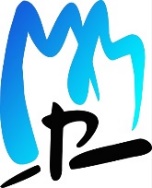 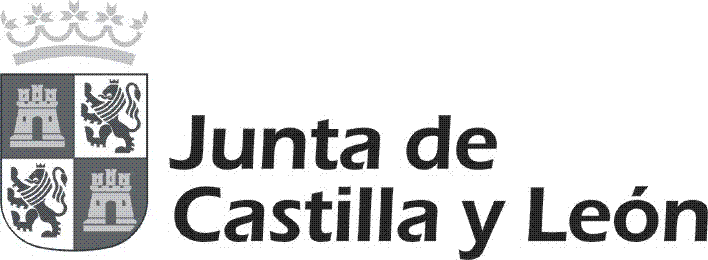 SOLICITUD    DE   CONVOCATORIA    EXTRAORDINARIAD/Dª       con DNI /NIE                                                         Teléfono/s:  y domicilio a efectos de notificación en  Calle     Localidad:                                             Provincia:                                        C.P.:  EXPONE1.- Que estoy  matriculado/a  en el             curso de Grado:                del ciclo Formativo de                                                                                          en el centro concertado “MARIA MADRE-POLITECNOS”. He agotado las cuatro convocatorias ordinarias para los  módulos profesionales del  curso ……………  (indica abajo el nombre completo del módulo que solicitas)SOLICITALe sea concedida 1ª convocatoria extraordinaria para seguir cursando el/los módulo/s profesionales arriba citado/s, por los motivos que a continuación se señala.Para ello presenta la siguiente documentación:□  Enfermedad:     ___________________________________________________________□  Discapacidad:   ___________________________________________________________□  Accidente:         __________________________________________________________□  Atención a familiares:  □ Trabajos puntuales o excepcionales: □  Otras situaciones:  _______________________________________________________(Señálese con una cruz   el/los apartado/s de los que aporta documentación, o que alega)	Burgos, a  ………….. de  ……………….2020Sr. /Sra. Director /a del centro MARIA MADRE-POLITECNOS